1. pielikums2022.gada 25.martaEiropas Ekonomikas zonas finanšu instrumenta 2014.–2021. gada perioda programmas “Vietējā attīstība, nabadzības mazināšana un kultūras sadarbība” neliela apjoma grantu shēmas atklāta projektu konkursa “Atbalsts biznesa ideju īstenošanai Latgalē” 2.kārtas nolikumam1.1. Informācija par projekta iesnieguma iesniedzēju:1.2. Informācija par projekta partneri (-iem) (norādīt informāciju par katru projekta partneri atsevišķi, ja partneri netiek iesaistīti, norāda N/A):1.3. Projekta iesniedzēja pamatdarbības nozare (-es) saskaņā ar Saimniecisko darbību statistisko klasifikāciju NACE 2.red.:1.4. Esošās situācijas apraksts (uz projekta iesnieguma iesniegšanas mēneša sākumu)1.5. Projekta iesnieguma iesniedzēja un projekta partnera vadības, un galveno speciālistu izglītība un pieredze1.6. Projekta iesnieguma iesniedzēja apraksts par īpašumā un valdījumā esošajiem pamatlīdzekļiem.1.7. Projekta iesnieguma iesniedzēja raksturojošie rādītāji* informācija par saistītiem uzņēmumiem tiks ņemta vērā ievērojot MK noteikumu Nr.66 14.punktā noteikto un vai par tiem sniegtie dati atbilst Firmas.lv vai tai pielīdzināmā datu bāzē pieejamajiem datiem.** Svarīgi! Visiem datiem jāattiecas uz pēdējo apstiprināto pārskata periodu, un tie jāaprēķina pēc visa gada rādītājiem. Apgrozījuma summu aprēķina bez pievienotās vērtības nodokļa (PVN) un citiem netiešiem nodokļiem. Jaunizveidotām komercsabiedrībām, kurām vēl nav apstiprinātu pārskatu, iesniedzamos datus aprēķina pēc ticamiem rādītājiem, pamatojoties uz aktuālā finanšu gada datiem. 1.7.1. Aprēķini par saistītām komercsabiedrībām(aizpilda, ja projekta iesniedzējam ir vismaz viena saistīta komercsabiedrība)1.7.2. Saistītās komercsabiedrības dati (aizpilda, ja iesniedzējkomercsabiedrībai ir vismaz viena saistīta komercsabiedrība)A tabula1.7.2.1. Dati par konkrēto saistīto komercsabiedrību.Dati par komercsabiedrību1.8. Projekta iesnieguma iesniedzēja saņemtais publiskais finansējums un (vai) iesniegtie projektu iesniegumi citās iestādēs Eiropas Savienības fondu (ERAF u.c.) un valsts un pašvaldības finansētajos investīciju pasākumosJa atbilde ir "Jā", sniegt informāciju par projektiem1.9. Informācija par visiem konsultantiem, kuri ir bijuši iesaistīti projekta iesnieguma sagatavošanā (norādīt informāciju par katru konsultantu atsevišķi, ja konsultanti nav bijuši iesaistīti, norāda N/A):2.2. Projekta īstenošanas vieta 2.3. Projekta īstenošanas nozare (jānorāda viena projekta īstenošanas nozare)2.4. Projekta apraksts un projekta mērķis  (līdz 3000 vārdiem) 2.5. Projekta partnera(-u) loma projektā 2.6. Projekta īstenošanas laikā jauniegādātie pamatlīdzekļi un programmnodrošinājums, patentu, licenču, autortiesību un preču zīmju saņemšanas vai izmantošanas izmaksas 2.7. Ieguldījumu pamatojumsSniedziet īsu skaidrojumu par katra ieguldījuma nepieciešamību projekta mērķa(-u) sasniegšanai, alternatīvos risinājumus un norādiet ieguldījuma tehnisko specifikāciju. Tehniskajā specifikācijā norāda prasības attiecībā uz iepirkuma priekšmeta kvalitāti, apjomu, drošību, garantiju, pārbaudes metodēm, iesaiņošanu, marķēšanu, izmantojamām metodēm, nepieciešamajiem resursiem, vēlamo galarezultātu, atbilstību nozares normatīvajos aktos noteiktajām prasībām, vides aizsardzību un citas pamatotas un objektīvas prasības, lai iepirkuma priekšmets atbilstu iepirkuma mērķim. 2.8. Projekta izmaksu kopsavilkumsPiezīme.1 Norāda tikai attiecināmās izmaksas.2 Neaizpilda, ja  nav PVN maksātāji.3 PVN kā attiecināmās izmaksas norāda tikai tad, ja PVN nav atgūstams no valsts budžeta.2.9. Projekta ietekme uz nodarbināto skaitu uzņēmumā** Radīta jauna darba vieta ir: - noslēgts darba līgums ar darbinieku, nosakot normālu darba laiku, un ja par šādu darbinieku tiek maksātas valsts sociālās apdrošināšanas obligātās iemaksas vismaz vienu gadu pēc darba vietas izveides; - vairākas darba vietas sezonas darbu veikšanai, ja tajās kopā nostrādāto stundu skaits atbilst kalendāra gada normālam darba laikam un par tām ir veiktas valsts sociālās apdrošināšanas obligātās iemaksas.2.10. Ja projekts tiek īstenots jaunā nozarē – projekta iesnieguma iesniedzēja pieredze un izglītība konkrētajā nozarē2.11. Konkurentu un produkcijas/ pakalpojumu tirgus apraksts, un projekta iesnieguma iesniedzēja plānotās darbības2.12. Projekta īstenošanas riska faktori un to novēršana2.13. Projekta finansēšanas avoti**Projekta finansēšanas  avotu kopsummu nepieciešams norādīt ne mazāku par 2.8. sadaļā norādītajām kopējām  projekta izmaksāmJa aizņēmums no kredītiestādes ir norādīts kā finansēšanas avots, tad projekta iesniegumam jāpievieno kredītiestādes lēmums par kredīta piešķiršanu.  *Projekta īstenošanas ilgums ir: ne ilgāks par 12 (divpadsmit) mēnešiem, kopš līguma noslēgšanas;Projekta īstenošanas termiņš kopš līguma noslēgšanas ar GS apsaimniekotāju ir ilgāks par 12 (divpadsmit) mēnešiem, ja projekta attiecināmajās izmaksās iekļauj projekta laikā iegādāto programmnodrošinājumu un/vai pamatlīdzekļu nolietojuma daļu atbilstoši projekta izmaksu attiecināmības periodam (sākot no līguma noslēgšanas brīža starp GS apsaimniekotāju un līdzfinansējuma saņēmēju) un faktiskā lietojuma apjomam. Projekta īstenošanas laiks ir ne ilgāk  kā līdz 2024.gada 30.aprīlim.2.15. Projekta atbilstība Latgales reģiona attīstības plānošanas dokumentiem (Latgales stratēģija 2030)2.16. Projektā plānotie publicitātes pasākumiEs, apakšā parakstījies (-usies), 4.1. Neliela apjoma grantu shēmas “Atbalsts biznesa ideju īstenošanai Latgalē” (turpmāk – Grantu shēma) projekta iesnieguma iesniedzējs atbilst šādiem nosacījumiem:4.1.1. projekta iesnieguma iesniedzējs ir Latvijā reģistrēts komersants;4.1.2 projekta iesnieguma iesniedzējs ir iepazinies ar visiem projekta finansējuma saņemšanas nosacījumiem, kas ir noteikti Grantu shēmas īstenošanas noteikumos, un projekta īstenošanas gaitā apņemas tos ievērot;4.1.3. komersantam ar tiesas spriedumu nav pasludināts maksātnespējas process vai netiek īstenots tiesiskās aizsardzības process, nav uzsākta bankrota procedūra, tā komercdarbība nav izbeigta vai tas neatbilst normatīvajos aktos noteiktajiem kritērijiem, lai tam pēc kreditoru pieprasījuma pieprasītu maksātnespējas procedūru. ;4.1.4. Projekta iesnieguma iesniedzējam un tā partnerim, ja tas ir no Latvijas Republikas, nav nodokļu parādu Latvijas Republikā, tai skaitā valsts sociālās apdrošināšanas obligāto iemaksu parādu, kas kopsummā katram atsevišķi pārsniedz 150 euro;4.1.5. projekta iesnieguma iesniedzējs Grantu shēmas apsaimniekotājam nav sniedzis nepatiesu informāciju vai tīši maldinājis saistībā ar Eiropas ekonomiskās zonas (turpmāk – EEZ) finanšu instrumenta līdzfinansētā Grantu shēmas projektu;4.1.6. projekta iesnieguma iesniedzējs ir ievērojis finansējuma saņemšanas nosacījumus;4.1.7. projekta ietvaros veiktos ieguldījumus izmantos tikai projektā paredzētajiem mērķiem un projekta iesniegumā norādītajā projekta īstenošanas vietā; 4.1.8. projekta ietvaros veiktie ilgtermiņa ieguldījumi tiks iekļauti projekta iesnieguma iesniedzēja aktīvos kā amortizējamie ieguldījumi un vismaz piecus gadus pēc projekta noslēguma pārskata apstiprināšanas paliks īpašumā un netiks nodoti lietošanā trešajām personām; 4.1.9. projekta īstenošanas rezultātā tiks radīta vismaz viena jauna darba vieta, kas atbilst Ministru kabineta 2021.gada 28. janvāra noteikumi Nr. 66 “Eiropas Ekonomikas zonas finanšu instrumenta 2014.–2021. gada perioda programmas “Vietējā attīstība, nabadzības mazināšana un kultūras sadarbība” neliela apjoma grantu shēmas atklāta projektu iesniegumu konkursa “Atbalsts biznesa ideju īstenošanai Latgalē” īstenošanas noteikumi” (turpmāk – Grantu shēmas MK noteikumi)  6.punkta definīcijai, un tiks uzturēta vismaz vienu gadu pēc darba vietas izveides.4.2. Ir ievēroti līdzfinansējuma saņemšanas nosacījumi:4.2.1. projekta iesniegumā norādītās atbalstāmās darbības nav un netiks uzsāktas, kā arī attiecināmās izmaksas nav radušās pirms līguma noslēgšanas brīža starp GS apsaimniekotāju un līdzfinansējuma saņēmēju;4.2.2. projekta īstenošanas laikā tiks īstenoti publicitātes pasākumi saskaņā ar EEZ programmas publicitātes nosacījumiem;4.2.3. ja projekta iesnieguma iesniedzējs darbojas gan šīs Grantu shēmas MK noteikumu 18.punktā minētajā neatbalstāmajā nozarē, gan Grantu shēmas ietvaros atbalstāmajā nozarē, projekta iesnieguma iesniedzējs nodrošinās atbalstāmās nozares projekta īstenošanas finanšu plūsmas skaidru nodalīšanu no citu līdzfinansējuma saņēmēja darbības nozaru finanšu plūsmām projekta īstenošanas laikā un 5 gadu laikā pēc projekta noslēguma maksājuma saņemšanas.4.3. Ir ievēroti projekta atbilstības nosacījumi:4.3.1. projekta iesniegumā un tā pielikumos iekļautā informācija ir spēkā un atbilst patiesībai, un projekta īstenošanai pieprasītais programmas līdzfinansējums tiks izmantots saskaņā ar projekta iesnieguma aprakstu;4.3.2. Grantu shēmas projekta iesniegumā nav iekļautas izmaksas, par kurām grantu shēmas projekta iesnieguma iesniedzējs ir saņēmis vai plāno saņemt atbalstu no vietējiem, reģionālajiem, valsts, Eiropas Savienības vai citiem ārvalstu finanšu palīdzības līdzekļiem (dubultais finansējums);4.3.3. projekta iesniedzējam nav zināmu iemeslu, kādēļ šis projekts nevarētu tikt īstenots vai varētu tikt aizkavēta tā īstenošana, un apstiprinu, ka projektā noteiktās saistības iespējams veikt normatīvajos aktos par EEZ finanšu instrumenta Grantu shēmas projekta īstenošanu noteiktajos termiņos.	Apzinos, ka projektu var neapstiprināt līdzfinansēšanai no EEZ finanšu instrumenta programmas līdzfinansējuma līdzekļiem, ja projekta iesniegums, ieskaitot šo sadaļu, nav pilnībā un kvalitatīvi aizpildīts, kā arī, ja finansējums Grantu shēmas projektu īstenošanai projekta apstiprināšanas brīdī nav pietiekams.Apzinos, ka nepatiesas apliecinājumā sniegtās informācijas gadījumā administratīva un finansiāla rakstura sankcijas var tikt uzsāktas pret minēto juridisko personu – projekta iesniedzēju. Apliecinu, ka projekta iesniegumam pievienotās dokumentu kopijas atbilst manā rīcībā esošajiem dokumentu oriģināliemŠIS DOKUMENTS IR ELEKTRONISKI PARAKSTĪTS AR DROŠU ELEKTRONISKO PARAKSTU UN SATUR LAIKA ZĪMOGUPROJEKTA IESNIEGUMA VEIDLAPAProgrammas nosaukums:Programmas nosaukums:Eiropas Ekonomikas zonas finanšu instrumenta 2014.-2021.gadam programmas “Vietējā attīstība, nabadzības mazināšana un kultūras sadarbība”Neliela apjoma grantu shēmas atklāta projektu iesniegumu konkursa nosaukumsNeliela apjoma grantu shēmas atklāta projektu iesniegumu konkursa nosaukums“Atbalsts biznesa ideju īstenošanai Latgalē”Projekta nosaukums:Projekta nosaukums:Projekta iesnieguma iesniedzējs:Projekta iesnieguma iesniedzējs:Aizpilda neliela apjoma grantu shēmas apsaimniekotājsAizpilda neliela apjoma grantu shēmas apsaimniekotājsAizpilda neliela apjoma grantu shēmas apsaimniekotājsProjekta identifikācijas Nr.Projekta iesniegšanas datums1. SADAĻA – Projekta iesnieguma iesniedzējsProjekta iesnieguma iesniedzējs (juridiska persona – nosaukums, fiziska persona – Vārds, Uzvārds): Reģistrācijas numurs (pers.kods, ja attiecināms):Projekta iesnieguma iesniedzēja veids (juridiskais statuss):Juridiskā adrese (deklarētā adrese):Iela, mājas Nr.(mājas nosaukums)Juridiskā adrese (deklarētā adrese):Pilsēta, novadsJuridiskā adrese (deklarētā adrese):ValstsJuridiskā adrese (deklarētā adrese):Pasta indekssFaktiskā adrese:Iela, mājas Nr.(mājas nosaukums)Faktiskā adrese:Pilsēta, novadsFaktiskā adrese:ValstsFaktiskā adrese:Pasta indekssProjekta iesnieguma iesniedzēja kontaktinformācija:Adrese:Projekta iesnieguma iesniedzēja kontaktinformācija:E-pasts: Projekta iesnieguma iesniedzēja kontaktinformācija:Tīmekļvietne: Paraksttiesīgā persona: Vārds, Uzvārds:Paraksttiesīgā persona: Ieņemamais amats:Paraksttiesīgā persona: Tālrunis:Paraksttiesīgā persona: E-pasts:Kontaktpersona: Vārds, Uzvārds:Kontaktpersona: Ieņemamais amats:Kontaktpersona: Tālrunis:Kontaktpersona: E-pasts:Projekta partneris:Projekta partnera veids (juridiskais statuss):Projekta partnera kontaktinformācija:Adrese:Projekta partnera kontaktinformācija:E-pasts: Projekta partnera kontaktinformācija:Tīmekļvietne: Kontaktpersona:Vārds, Uzvārds:Kontaktpersona:Ieņemamais amats:Kontaktpersona:Tālrunis:Kontaktpersona:E-pasts:Partnera pamatdarbības nozare (-es) saskaņā ar Saimniecisko darbību statistisko klasifikāciju NACE 2.red. KodsNosaukumsPašreizējās darbības aprakstsGalvenie sadarbības partneri (izejvielu piegādātāji un gatavās produkcijas pircēji/pakalpojuma ņēmēji)Līdzšinējā saimniecības/uzņēmuma ražošanas shēma/pakalpojuma nodrošināšana (no izejvielu iegādes līdz gatavās produkcijas realizācijai)Informācija par saimniecības/uzņēmuma saražotā produkta/pakalpojuma veidu Vārds, UzvārdsIeņemamais amatsIzglītība (Iestāde, iegūtais diploms un laika posms)Darba pieredze pēdējās 3 darba vietās(Uzņēmuma nosaukums, amats, pienākumi un laika posms)Pēdējais noslēgtais finanšu gadsAtzīmēt atbilstošoAtzīmēt atbilstošoAutonoma komercsabiedrība  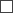 Projekta iesnieguma iesniedzēja saistīto uzņēmumu grupas noteikšanai, saskaņā ar MK noteikumu Nr. 66 14. punktu, jāievēro Komisijas 2014. gada 17. jūnija Regulas (ES) Nr. 651/2014, ar ko noteiktas atbalsta kategorijas atzīst par saderīgām ar iekšējo tirgu, piemērojot Līguma 107. un 108. pantu (turpmāk – Komisijas Regula Nr. 651/2014), 1. pielikumu*Saistīta komercsabiedrība        Projekta iesnieguma iesniedzēja saistīto uzņēmumu grupas noteikšanai, saskaņā ar MK noteikumu Nr. 66 14. punktu, jāievēro Komisijas 2014. gada 17. jūnija Regulas (ES) Nr. 651/2014, ar ko noteiktas atbalsta kategorijas atzīst par saderīgām ar iekšējo tirgu, piemērojot Līguma 107. un 108. pantu (turpmāk – Komisijas Regula Nr. 651/2014), 1. pielikumu*Vidējais darbinieku skaits kopā pēdējā noslēgtajā finanšu gadā**Pēdējā noslēgtā finanšu gada bilances kopsumma (EUR)**Pēdējā noslēgtā finanšu gada neto apgrozījums (EUR)**  Pēdējais pārskata gads (ierakstīt gadu)  Pēdējais pārskata gads (ierakstīt gadu)  Pēdējais pārskata gads (ierakstīt gadu)  Pēdējais pārskata gads (ierakstīt gadu) Vidējais darbinieku skaits (gadā) Pēdējā noslēgtā finanšu gada neto apgrozījums (EUR) Pēdējā noslēgtā finanšu gada bilances kopsumma (EUR) 2.1. Projekta iesniedzēja gada pārskata dati  2.2. Visu saistīto komercsabiedrību (ja tādas ir) pievienotie dati (A tabulas dati) Kopā Saistītā komercsabiedrība (nosaukums un identifikācija) Juridiskā adrese Reģistrācijas numurs Paraksttiesīgā amatpersona (amats, vārds un uzvārds) Vārds, uzvārds vai nosaukums Juridiskā adrese Reģistrācijas numurs Paraksttiesīgā amatpersona Paraksttiesīgā amatpersona Paraksttiesīgā amatpersona Paraksttiesīgā amatpersona (amats, vārds un uzvārds) Pēdējais saistītās komercsabiedrības pārskata gads (ierakstīt gadu) Pēdējais saistītās komercsabiedrības pārskata gads (ierakstīt gadu) Pēdējais saistītās komercsabiedrības pārskata gads (ierakstīt gadu) Pēdējais saistītās komercsabiedrības pārskata gads (ierakstīt gadu) Vidējais darbinieku skaits (gadā)Pēdējā noslēgtā finanšu gada neto apgrozījums(EUR) Pēdējā noslēgtā finanšu gada bilances kopsumma (EUR) KopāLīdz šī projekta iesnieguma iesniegšanas brīdim projekta iesnieguma iesniedzēja ir saņēmis publisko finansējumu un (vai) iesniedzis projekta iesniegumu citos Eiropas Savienības fondu un valsts un pašvaldības finansētajos investīcijas pasākumosJāLīdz šī projekta iesnieguma iesniegšanas brīdim projekta iesnieguma iesniedzēja ir saņēmis publisko finansējumu un (vai) iesniedzis projekta iesniegumu citos Eiropas Savienības fondu un valsts un pašvaldības finansētajos investīcijas pasākumosNēNr.
p.k.Fonda nosaukums, atbalsta piešķīrējas institūcijas nosaukumsProjekta nosaukums un projekta Nr.Projekta īstenošanas stadija (saņemts finansējums; projekts pašlaik tiek īstenots; projekts iesniegts vērtēšanai)Projekta īstenošanas laiks (mm/gggg) – (mm/gggg)Attiecināmo izmaksu summa (EUR)Publiskais finansējums (EUR)Vai projekta iesniegums ir saistīts ar vērtēšanai iesniegto projekta iesniegumu (Jā; Nē)Saistītā projekta saturiskā saistībaEiropas Savienības un citu ārvalstu finanšu instrumentu finansētie projektiEiropas Savienības un citu ārvalstu finanšu instrumentu finansētie projektiEiropas Savienības un citu ārvalstu finanšu instrumentu finansētie projektiEiropas Savienības un citu ārvalstu finanšu instrumentu finansētie projektiEiropas Savienības un citu ārvalstu finanšu instrumentu finansētie projektiEiropas Savienības un citu ārvalstu finanšu instrumentu finansētie projektiEiropas Savienības un citu ārvalstu finanšu instrumentu finansētie projektiEiropas Savienības un citu ārvalstu finanšu instrumentu finansētie projektiEiropas Savienības un citu ārvalstu finanšu instrumentu finansētie projektiEiropas Savienības un citu ārvalstu finanšu instrumentu finansētie projektiCiti projekti (valsts un pašvaldības finansētie projekti u.tml.)Citi projekti (valsts un pašvaldības finansētie projekti u.tml.)Citi projekti (valsts un pašvaldības finansētie projekti u.tml.)Citi projekti (valsts un pašvaldības finansētie projekti u.tml.)Citi projekti (valsts un pašvaldības finansētie projekti u.tml.)Citi projekti (valsts un pašvaldības finansētie projekti u.tml.)Citi projekti (valsts un pašvaldības finansētie projekti u.tml.)Citi projekti (valsts un pašvaldības finansētie projekti u.tml.)Citi projekti (valsts un pašvaldības finansētie projekti u.tml.)Citi projekti (valsts un pašvaldības finansētie projekti u.tml.)Konsultanta nosaukums:Konsultanta veids (juridiskais statuss):Konsultanta kontaktinformācija:Adrese:Konsultanta kontaktinformācija:E-pasts: Konsultanta kontaktinformācija:Tīmekļvietne: Kontaktpersona:Vārds, Uzvārds:Kontaktpersona:Ieņemamais amats:Kontaktpersona:Tālrunis:Kontaktpersona:E-pasts:2.SADAĻA - Projekta apraksts2.1. Kopsavilkums par Eiropas Ekonomikas zonas finanšu instrumenta 2014.-2021.gadam programmas “Vietējā attīstība, nabadzības mazināšana un kultūras sadarbība” neliela apjoma grantu shēmas projekta “Atbalsts biznesa ideju īstenošanai Latgalē” ietvaros veicamajām darbībām (minētā informācija tiks izmantota projekta publicitātes nodrošināšanai Grantu shēmas apsaimniekotāja tīmekļa vietnē, iesniedzama latviešu un angļu valodā) ( līdz 500 vārdiem):Kopsavilkumā norāda, kādēļ projektu ir  nepieciešams īstenot, kāda problēma(-as)/situācija(-as) ar projektā izvirzīto mērķi tiek risināta(-as), kādas ir galvenās projektā veicamās darbības, lai sasniegtu projekta mērķi, kādi ir galvenie sasniedzamie rezultāti projektā, kas gūs labumu no projekta īstenošanas un kādā veidā, kā arī, kādi ir ieguvumi/pievienotā vērtība no partnerības projektā (ja projekts tiek īstenots partnerībā).Projekta īstenošanas vietas adrese  Jānorāda viena projekta īstenošanas vietaĪpašumā (Jā; Nē)Nomā (Jā; Nē)Īpašuma kadastra numursNACE 2.red. kods _______Nosaukums _________________________________________________________Esošās situācijas apraksts un optimālā risinājuma izvēles pamatojums (norādīt citas aplūkotās iespējas).Risinājuma ietekme uz komersanta saimniecisko darbību (pamatot ar komersanta ekonomiskajiem rādītājiem, tai skaitā nodarbinātību).Projekta mērķis(-i).Plānotais produktu un pakalpojumu apraksts (aprakstīt   ieguldījumus, kas plānoti produktu ražošanā - ražošanas jaudas pieaugumam, produkcijas daudzveidošanai ar produktiem, kuri esošās komercdarbības ietvaros iepriekš nav ražoti, ražošanas procesu būtiskai maiņai vai ieguldījumi, kuri plānoti pakalpojumu sniegšanā - efektivitātes pieaugumam, pakalpojumu daudzveidošanai ar pakalpojumiem, kuri esošās komercdarbības ietvaros iepriekš nav sniegti, darbinieku produktivitātes kāpināšana.).Projekta rezultātā plānoto produktu un pakalpojumu ražošanas procesa apraksts.Projekta īstenošanas apraksts no pieteikuma līguma noslēgšanas brīža līdz ražošanas, pakalpojumu sniegšanas uzsākšanas brīdim, iekļaujot secīgus pasākumus ar laika plānojumu, nepieciešamajiem resursiem.Apraksts kā tiks nodrošināta projekta sasniegto rezultātu uzturēšana vismaz piecus gadus pēc projekta noslēguma pārskata apstiprināšanas. Projekta rezultātā plānoto produktu un pakalpojumu ražošanas procesa nodrošināšanai nepieciešamo cilvēkresursu, materiāli tehnisko un finanšu resursu pieejamība pamatojums.Pamatot katra projekta partnera izvēli un aprakstīt projekta partnera lomu, norādot plānotās apmācību aktivitātes, kas projekta partnerim jānodrošina, t.sk. partnera ieguldījumu projektā un ieguvumu no dalības projektā. Ja nav plānots iesaistīt partneri, norādīt N/AN.p.kIeguldījuma nosaukumsSkaitsIzmaksu noteikšanas pamatojumsVienības cena Euro (bez PVN)1.2.…Nr.p.k.Ieguldījuma nosaukumsPamatojums ieguldījuma nepieciešamībai ražošanas procesā, citu iespēju izvērtējumsTehniskā specifikācija1.2.…Izmaksu pozīcijas sadalījumā pa plānotajām projekta aktivitātēm Izmaksas summa, EUR 1Izmaksas summa, EUR 1Izmaksas summa, EUR 1Izmaksas summa, EUR 1Atbalsta intensitāte, %Programmas līdzfinansējums, EURPrivātais līdzfinansējums, EURIzmaksu pozīcijas sadalījumā pa plānotajām projekta aktivitātēm Summa bez PVN 2Summa ar PVNKopējas attiecināmās izmaksast.sk.PVN kā attiecināmās izmaksas 3123456781. Jaunu ražošanas pamatlīdzekļu un programmnodrošinājuma iegāde-------2. Patentu, licenču, autortiesību un preču zīmju saņemšanas vai izmantošanas izmaksas-------3. Maksa par darbinieku dalību mācībās -------4. Pamatlīdzekļu nolietojuma daļa, kas atbilst projekta ilgumam un faktiskā lietojuma apjomam-------5. Audita izmaksas atbilstoši MK noteikumu Nr. 66 10.5 punktamKOPĀ  Norādīt projekta rezultātā radītās darba vietas – skaits, slodze, amata pienākumi, cilvēkresursu pieejamība Lūdzam sniegt pamatojumu, ka projekta iesnieguma iesniedzējam ir zināšanas un/vai nepieciešamie cilvēkresursi, lai veiksmīgi īstenotu un attīstītu jauno ideju, tai skaitā ja tās (idejas) realizēšana prasa kvalificēta personāla iesaisti. Sniegt aprakstu par plānotā produkta, pakalpojuma mērķa tirgu, mērķauditoriju (pircējs), tā (mērķa tirgus)  peļņas potenciālu.Aprakstīt un analizēt  pastāvošo konkurenci, tendences.Sniegt pamatojumu par plānotās produkta/pakalpojuma pārdošanas stratēģijas izvēli, konkurētspējas priekšrocības. Aprakstīt projekta īstenošanas riskus un pasākumus to novēršanai vai mazināšanai.Projekta kopējo izmaksu finansēšanas avoti projekta īstenošanas laikāSumma (EUR)%1. Projekta iesnieguma iesniedzēja paša līdzfinansējuma daļa2. Aizņēmums no kredītiestādes vai finanšu institūcijas Altum3. Citi, tai skaitā programmas avansa maksājums (norādīt finansēšanas avotu) Kopā (1.+2.+3.)2.14. Plānotais kopējais projekta īstenošanas ilgums pēc līguma ar grantu shēmas apsaimniekotāju noslēgšanas*:2.14. Plānotais kopējais projekta īstenošanas ilgums pēc līguma ar grantu shēmas apsaimniekotāju noslēgšanas*:2.14. Plānotais kopējais projekta īstenošanas ilgums pēc līguma ar grantu shēmas apsaimniekotāju noslēgšanas*:(pilnos mēnešos)Latgales reģiona attīstības plānošanas dokumenti skatāmi tīmekļa vietnē: https://lpr.gov.lv/lv/padome-l2f3/planosana/#.Xp_7uGYzaUkAprakstīt, kā plānotais projekts sniegs atbalstu plānošanas dokumentiem, kā piemēram:Latgales stratēģijas 2030 mērķis ir panākt straujāku reģiona ekonomisko attīstību, lai celtu cilvēku ienākumus, saglabātu un vairotu Latgales bagātīgo potenciālu un padarītu Latgali par pievilcīgu dzīves vidi arī nākamajām paaudzēm. Lai to paveiktu, nepieciešamas izmaiņas reģiona ekonomikas struktūrā, būtiski palielinot privātā sektora īpatsvaru pievienotās vērtības radīšanā.Stratēģiskais virziens izvērš uzņēmējdarbības atbalstu četrās darbības kategorijās:– atbalsts uzņēmējdarbības uzsācējiem (t.sk. bērnudārzu un skolu programmas, sociālo uzņēmumu veidošana/darbība);– atbalsts esošajiem uzņēmējiem – ražošanas atbalsta programmas un specifisku tēmu programmas (jauno tehnoloģiju izmantošana, kvalitatīva darbaspēka nodrošināšana, eksporta sekmēšana, ražošanas kvalitāte un efektivitāte, vadības kvalitāte un efektivitāte, piegādes ķēžu attīstība);– jaunu uzņēmumu piesaiste reģionam;– atbalsts uzņēmīgiem reģiona iedzīvotājiem, kas iesaistās nelielās ekonomiskās aktivitātēs vai risina sociālas problēmas – sociālajai uzņēmējdarbībai.Līdzfinansējuma saņēmējiem noteiktās minimālās komunikācijas publicitātes prasības:jebkurās komunikācijas aktivitātēs par projektu, tā realizāciju un sasniedzamiem rezultātiem ir jāuzsver Eiropas Ekonomikas zonas atbalsts;ja pieteicējam ir tīmekļa vietne vai sociālā medija konts, kas sniedz informāciju par līdzfinansējuma saņēmēja saimniecisko darbību, ir jāievieto informācija par īstenojamo projektu, atbilstoši publicitātes prasībām;projekta īstenošanas vietā ir jābūt informatīvajai plāksnei, ka projektu īsteno ar Eiropas Ekonomikas zonas atbalstu.Logo lietošanas, publicitātes vadlīniju pilnais apraksts:https://eeagrants.lv/wp-content/uploads/2020/10/EEA_CommunicationAndDesignManual_LV-4.pdf  3. sadaļa – Papildus iesniedzamie dokumentiDokumenta nosaukumsKontroles lapa (atzīmēt ar “X”)Veidlapa par sniedzamo informāciju de minimis atbalsta uzskaitei un piešķiršanai” vai norādīta de minimis atbalsta uzskaites sistēmā izveidotās un apstiprinātās pretendenta veidlapas identifikācijas numursProjekta budžetsNaudas plūsmas grafiksPēdējais apstiprinātais uzņēmuma gada pārskats un finanšu operatīvais pārskats (t.sk. bilance, peļņas vai zaudējumu aprēķins, paskaidrojumi pie peļņas vai zaudējumu aprēķina posteņiem, paskaidrojumi pie bilances posteņiem, naudas plūsmas pārskatu), kas nav vecāks par vienu mēnesi uz projekta iesnieguma iesniegšanas dienuUzņēmuma, saimnieciskās darbības veicēja kredītiestādes konta apgrozījuma izdruka par pēdējiem 12 mēnešiemInformācija par kapitāla izcelsmiPilnvara, iestādes iekšējs normatīvais akts vai cits dokuments, kas apliecina pilnvarojumu parakstīt visus ar projekta iesniegumu saistītos dokumentus (iesniedz, ja projekta iesniegumu paraksta pilnvarota persona)Projekta partnera parakstīts(-i) apliecinājums(-i), kas apliecina gatavību piedalīties projektā un noslēgt partnerības līgumu, ja projekta iesniegums tiks apstiprināts (ja attiecināms).4. sadaļa - Projekta iesnieguma iesniedzēja apliecinājumsprojekta iesnieguma iesniedzēja_______________________________________________projekta iesnieguma iesniedzēja nosaukumsatbildīgā amatpersona,_______________________________________________,vārds, uzvārds_______________________________________________,amata nosaukumsapliecinu, ka uz projekta iesnieguma iesniegšanas brīdi,____________________________:dd/mm/ggggAtbildīgās amatpersonas amats:Vārds, uzvārds: